………………………….. Objectifs: Attendus: Tâche: ………………………….. Objectifs: Attendus: Attendus: Tâche:   Savoir(s)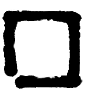 Savoir-faireCompétence(s)  Savoir(s)Savoir-faireCompétence(s)  Savoir(s)Savoir-faireCompétence(s)